Four Mile PTA Meeting Minutes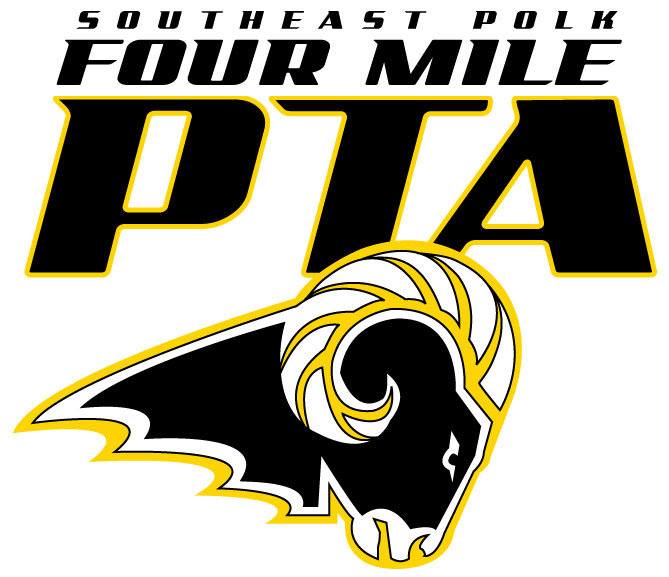 May 14, 20246:00PMIn--person & Zoom meetingAttendees: Autumn Luce, Shelia Juhler, Tammy Steenhoek, , Stephanie Peterson-Grauerholz, Angie Grandgenett, Emily House, Ashley Grosz, Michele Simpson and Amanda MichaelZoom- Sara Bitting, Cassidy Miller and Brooke Casey and Jessica Jones.Welcome and IntroductionsMotion to start the meeting by Autumn Luce, second by Angie Grandgenett. Motion carried.Secretary ReportRecapped meeting minutes from our April meeting.Treasurers ReportReviewed financial activities from April to present.Our account’s current balance is $59,560.30. The balance after fun run donations, spirit night and playground funds are removed is $37,708.84 which is enough to cover anticipated expenses for the 24-25 school year, so we are in a good financial position going into the next school year. (We budgeted for $28,000)Amanda estimated that we will likely have $2,000 in extra funds that can be dispersed to either the school improvement fund, RAMS cart or IXL. The Four Mile leadership team will discuss and give recommendations to the PTA of which of these three areas they would like to have this money go to.Principal’s Report Teacher Appreciation Week was so fun, and the staff really appreciated all that the PTA did for them. They liked the fact that we included all staff, not just teachers.PTA field trip funding was so appreciated and allowed many classrooms/grades to participate this year.President’s ReportNoneNew Business:Ice cream truck- The truck will be at Four Mile on Friday, May 17th from 11-2pm. Every child and teacher will get an ice cream treat. This is an annual event that the PTA funds.Book Giveaway:This event went well, and students were excited to get a brand-new book to own. This year Amanda and Mrs. Bartels placed an online order for books if they ran out so that each student got the book they wanted and not just what was left. They plan to do this again next year. We came in just under budget.Spirit NightsWe made $250 from The Cove fundraiser which brings or spirit night total to just over $4,000!Our final fundraiser of the school year is at Over the Top Ice Cream in Pleasant Hill on Friday, May 24th from 4-8pm.Staff Appreciation WeekAngie spent all but $22 of the budget for this weeklong event.Monday-sidewalk chalk messages and flowers from Trader JoesTuesday-Iowa State Fair admission ticketsWednesday- Bruegger’s Bagels Thursday- Popcorn/Candy bar and scented hand sanitizer with a SEP holderFriday- gift card raffleThe lunch staff were given Lunch Lady Energy t-shirts from Ray-Gun.Summer LibraryThe Pleasant Hill Library is offering robust summer activities including a reading program where kids can earn prizes and activities at the youth center at Doanes Park. Library staff will be coming to the school to talk to the students about these opportunities.New Board Member electionShelia Juhler conducted the election and handed out ballots. The new board members are: Amanda Michael-President, Ashley Grosz and Jessica Jones- Vice Presidents, Kirsten Lauters-secretary and Emily House- Treasurer.An informal summer meeting with be scheduled by this new board at a later time.AdjournMeeting adjourned 7:47 pm.